EAÜ toetusprogramm- ARUANNE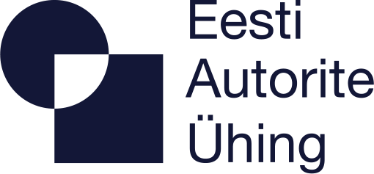 Toetussuund 2a: residentuuride ja loomelaagrite korraldaminePalume täita kõik lahtrid pidades üldjoontes kinni soovituslikest mahtudest.Palume nimetada fail mudeli järgi: Aruanne-taotleja-nimi, nt: Aruanne-2a-jaan-tammTäidetud ja digiallkirjastatud aruanne ning lisadokumendid palume saata toetus@eau.org	ÜLDINFO ÜLDINFO Projekti nimi:Aruande esitaja (sama, kes taotleja):Aruande esitamise kuupäev:SISULINE ARUANNESISULINE ARUANNEKokkuvõte projekti elluviimisest ja tegevustestKirjelda lühidalt projekti eesmärke ning kas selgita lühidalt, kas need täitusid. Kas projekt õnnestus läbi viia plaanipäraselt või tuli ette ka muudatusi? Kui oli tõrkeid või väljakutseid, siis palun põgusalt too need välja ning selgita, kuidas need õnnestus seljatada.Kuni ca 1000 tähemärkiKokkuvõte projekti elluviimisest ja tegevustestKirjelda lühidalt projekti eesmärke ning kas selgita lühidalt, kas need täitusid. Kas projekt õnnestus läbi viia plaanipäraselt või tuli ette ka muudatusi? Kui oli tõrkeid või väljakutseid, siis palun põgusalt too need välja ning selgita, kuidas need õnnestus seljatada.Kuni ca 1000 tähemärkiProjekti elluviimise täpsem kirjeldusPalun kirjelda, kuidas viisid projekti ellu järgmistes aspektides:Sihtgrupp - kes osalesid ja kui palju oli osalejaid? Kuidas korraldasid osalejate valiku (kas avatud konkurss või otsepakkumised koostööpartneritele vmt)?Sündmuse sisuline ülesehitus - kirjelda täpsemalt olulisemaid tegevusi, mis projekti käigus ellu viidi.Tulemused - milliste reaalsete tulemusteni projekti elluviimise tagajärjel jõuti? Selgita, kuidas organiseerisite uue loomingu õiguste jaotumise ning kuidas tagasite, et selle küsimusega tegeldi nõuetekohasel viisil? Kas osalejad vajasid selles küsimuses lisanõu? Kas korraldaja vajasid ise lisanõu? Toimumiskoht ja aegKommunikatsiooni ja turundustegevuste plaan - kuidas levitasite infot vajalike sihtgruppideni ning mis toimis (ja mis ei toiminud)?Koostööpartnerid, kes olid kaasatud ja mis oli nende roll  Vajadusel kuni ca 5000 tähemärkiProjekti elluviimise täpsem kirjeldusPalun kirjelda, kuidas viisid projekti ellu järgmistes aspektides:Sihtgrupp - kes osalesid ja kui palju oli osalejaid? Kuidas korraldasid osalejate valiku (kas avatud konkurss või otsepakkumised koostööpartneritele vmt)?Sündmuse sisuline ülesehitus - kirjelda täpsemalt olulisemaid tegevusi, mis projekti käigus ellu viidi.Tulemused - milliste reaalsete tulemusteni projekti elluviimise tagajärjel jõuti? Selgita, kuidas organiseerisite uue loomingu õiguste jaotumise ning kuidas tagasite, et selle küsimusega tegeldi nõuetekohasel viisil? Kas osalejad vajasid selles küsimuses lisanõu? Kas korraldaja vajasid ise lisanõu? Toimumiskoht ja aegKommunikatsiooni ja turundustegevuste plaan - kuidas levitasite infot vajalike sihtgruppideni ning mis toimis (ja mis ei toiminud)?Koostööpartnerid, kes olid kaasatud ja mis oli nende roll  Vajadusel kuni ca 5000 tähemärkiProjekti tulemused ja mõjuSelgita lühidalt, mis saab projekti käigus loodud heliloomingust edasi? Milline on selle potentsiaal ning kas on ka järeltegevuste plaane (nt osalejad ise annavad välja või nende esindajad vmt).   Kuni ca 2000 tähemärkiProjekti tulemused ja mõjuSelgita lühidalt, mis saab projekti käigus loodud heliloomingust edasi? Milline on selle potentsiaal ning kas on ka järeltegevuste plaane (nt osalejad ise annavad välja või nende esindajad vmt).   Kuni ca 2000 tähemärkiProjekti mõju korraldaja jaoksMilliseid olid peamised õnnestumised või õppimiskohad korraldajana? Kas sellel tegevusel on arengupotentsiaali? Kas on kavas sarnaseid sündmusi ka tulevikus korraldada? Mida teeksid teisiti?Kuni ca 1000 tähemärkiProjekti mõju korraldaja jaoksMilliseid olid peamised õnnestumised või õppimiskohad korraldajana? Kas sellel tegevusel on arengupotentsiaali? Kas on kavas sarnaseid sündmusi ka tulevikus korraldada? Mida teeksid teisiti?Kuni ca 1000 tähemärkiMaterjalid ja viitedPalun lisa ka asjakohased projekti elluviimist tõendavad materjalid või viited, näiteks: Lingid avaldatud salvestisele;Viited asjakohastele veebilehtedele või muule infole;Soovituslik, ehkki mitte kohustuslik, on lisada aruandele ka pildimaterjali, kui usute, et see ilmestab projekti elluviimist ning saavutatud tulemusi (võib lisada ka eraldi failidena).Materjalid ja viitedPalun lisa ka asjakohased projekti elluviimist tõendavad materjalid või viited, näiteks: Lingid avaldatud salvestisele;Viited asjakohastele veebilehtedele või muule infole;Soovituslik, ehkki mitte kohustuslik, on lisada aruandele ka pildimaterjali, kui usute, et see ilmestab projekti elluviimist ning saavutatud tulemusi (võib lisada ka eraldi failidena).Projekti tegevus- ja ajakavaToo välja projekti elluviimisega seotud peamised tegevused ja tulemused ning kuupäevad või perioodid, millal need reaalselt toimusid.  Projekti tegevus- ja ajakavaToo välja projekti elluviimisega seotud peamised tegevused ja tulemused ning kuupäevad või perioodid, millal need reaalselt toimusid.  TEGEVUS / TULEMUSREAALNE PERIOOD / TOIMUMISE AEGPROJEKTI FINANTSARUANNENB! Koos finantsaruandega esitada ka dokumendid vähemalt EAÜ toetuse kasutamise mahus: Esitatud arvedLepingud, kui maksmine on toimunud lepingu aluselMaksekinnitused, mis tõendavad reaalsete ülekannete tegemistAlternatiivina võib aruandevormile eelarve lisada ka sarnase ülesehitusega Exceli-tabeli kujul.PROJEKTI FINANTSARUANNENB! Koos finantsaruandega esitada ka dokumendid vähemalt EAÜ toetuse kasutamise mahus: Esitatud arvedLepingud, kui maksmine on toimunud lepingu aluselMaksekinnitused, mis tõendavad reaalsete ülekannete tegemistAlternatiivina võib aruandevormile eelarve lisada ka sarnase ülesehitusega Exceli-tabeli kujul.PROJEKTI FINANTSARUANNENB! Koos finantsaruandega esitada ka dokumendid vähemalt EAÜ toetuse kasutamise mahus: Esitatud arvedLepingud, kui maksmine on toimunud lepingu aluselMaksekinnitused, mis tõendavad reaalsete ülekannete tegemistAlternatiivina võib aruandevormile eelarve lisada ka sarnase ülesehitusega Exceli-tabeli kujul.PROJEKTI FINANTSARUANNENB! Koos finantsaruandega esitada ka dokumendid vähemalt EAÜ toetuse kasutamise mahus: Esitatud arvedLepingud, kui maksmine on toimunud lepingu aluselMaksekinnitused, mis tõendavad reaalsete ülekannete tegemistAlternatiivina võib aruandevormile eelarve lisada ka sarnase ülesehitusega Exceli-tabeli kujul.PROJEKTI FINANTSARUANNENB! Koos finantsaruandega esitada ka dokumendid vähemalt EAÜ toetuse kasutamise mahus: Esitatud arvedLepingud, kui maksmine on toimunud lepingu aluselMaksekinnitused, mis tõendavad reaalsete ülekannete tegemistAlternatiivina võib aruandevormile eelarve lisada ka sarnase ülesehitusega Exceli-tabeli kujul.PROJEKTI FINANTSARUANNENB! Koos finantsaruandega esitada ka dokumendid vähemalt EAÜ toetuse kasutamise mahus: Esitatud arvedLepingud, kui maksmine on toimunud lepingu aluselMaksekinnitused, mis tõendavad reaalsete ülekannete tegemistAlternatiivina võib aruandevormile eelarve lisada ka sarnase ülesehitusega Exceli-tabeli kujul.PROJEKTI FINANTSARUANNENB! Koos finantsaruandega esitada ka dokumendid vähemalt EAÜ toetuse kasutamise mahus: Esitatud arvedLepingud, kui maksmine on toimunud lepingu aluselMaksekinnitused, mis tõendavad reaalsete ülekannete tegemistAlternatiivina võib aruandevormile eelarve lisada ka sarnase ülesehitusega Exceli-tabeli kujul.KULUDEELARVES:Kogusumma, koos KMREAALNE:Täidab vaid käibemaksukohuslaneTäidab vaid käibemaksukohuslaneTäidab vaid käibemaksukohuslaneKULUDEELARVES:Kogusumma, koos KMREAALNE:Summa ilma KMKMKM %Vajadusel tekita ridu juurde KOKKUTULUD:EAÜ toetusVajadusel tekita ridu juurde KOKKU